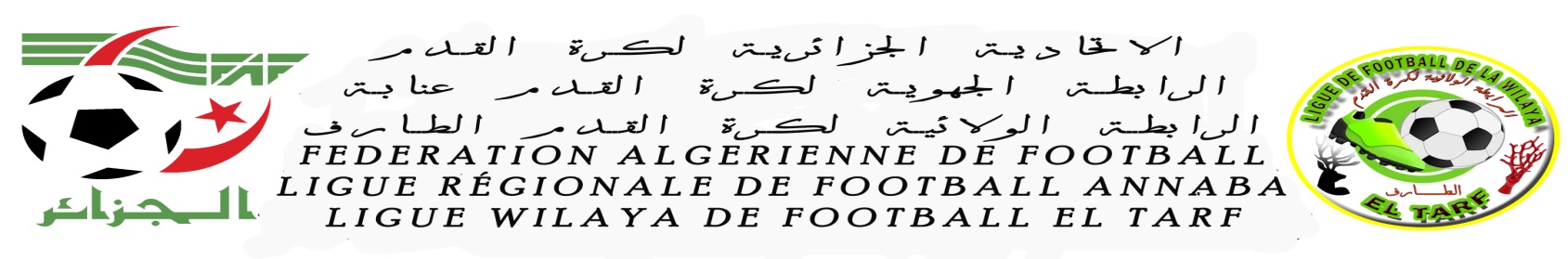 PROCES VERBAL COC N°17 DU 23/02/2020DIRECTION DE L’ORGANISATION DES COMPETITIONS Etaient présents :Mr DAOUDI A / HAFID            PrésidentMr DJENDI   ILYES                   SecrétaireORDRE DU JOUR1- Analyse Matchs 12eme journée Division Honneur2- Homologation des résultats.3-Programmation 13eme journée3-Etude des affaires litigieuses4- Classement 12eme journée Division Honneur .1- ANALYSE MATCHS    12eme journée    DIVISION HONNEURRAS             2- HOMOLOGATION DES RESULTATS.3- PROGRAMMATION 13EME JOURNEE ET MATCH AVANCE  DE LA 14EME JOURNEE.13 EME JOURNEEJOURNEE DU VENDREDI : 28/02/20204- ETUDE DES AFFAIRES LITIGIEUSESRAS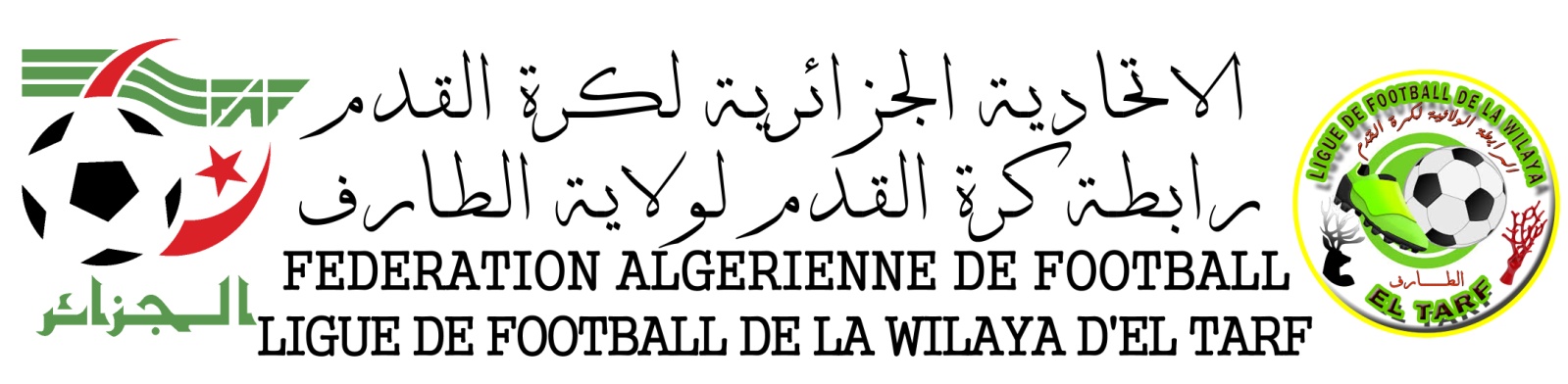 NMATCH 12EME JOURNEEJOURNEE DU VENDREDI: 21/02/2020MATCH 12EME JOURNEEJOURNEE DU VENDREDI: 21/02/2020MATCH 12EME JOURNEEJOURNEE DU VENDREDI: 21/02/2020MATCH 12EME JOURNEEJOURNEE DU VENDREDI: 21/02/2020MATCH 12EME JOURNEEJOURNEE DU VENDREDI: 21/02/2020MATCH 12EME JOURNEEJOURNEE DU VENDREDI: 21/02/2020MATCH 12EME JOURNEEJOURNEE DU VENDREDI: 21/02/2020VENDREDI21/02/202068WAB Vs CRBZ14 H 30S020101JOURNEE DU SAMEDI: 22/02/2020JOURNEE DU SAMEDI: 22/02/2020JOURNEE DU SAMEDI: 22/02/2020JOURNEE DU SAMEDI: 22/02/2020JOURNEE DU SAMEDI: 22/02/2020JOURNEE DU SAMEDI: 22/02/2020JOURNEE DU SAMEDI: 22/02/2020SAMEDI22/02/202070CMR Vs UZA14 H 00S050000SAMEDI22/02/202069ORCT Vs A.BES14 H 00S060000LIEUXDATESN° RENCRENCONTREHORCATOBSOBSAIN-KARMACommunalVENDREDI28/02/202078WAK Vs WAB14 H 30SBESBESOPOWVENDREDI28/02/202076A.BES Vs CMR14 H 30SJOURNEE DU SAMEDI : 29/02/2020JOURNEE DU SAMEDI : 29/02/2020JOURNEE DU SAMEDI : 29/02/2020JOURNEE DU SAMEDI : 29/02/2020JOURNEE DU SAMEDI : 29/02/2020JOURNEE DU SAMEDI : 29/02/2020JOURNEE DU SAMEDI : 29/02/2020ECHATTCommunalSAMEDI29/02/202081ESEC Vs UZA14 H 00SMatch avancé 14eme JCLUBSPOINTSJGNPBPBCDIFCLASOBSCRBZ2197023011+191WAB2197022411+13-ORCT199612278+193CMR1896032215+74ESEC1484222210+125WAK108314616-106UZA069207928-197A.BES04-03=019117628-228AFF COC N° 02USBB01-06=-058017520-159AFF COC N° 05AFF COC N° 08JSEKFORFAIT GENERALFORFAIT GENERALFORFAIT GENERALFORFAIT GENERALFORFAIT GENERALFORFAIT GENERALFORFAIT GENERALFORFAIT GENERALFORFAIT GENERALFORFAIT GENERALRBZFORFAIT GENERALFORFAIT GENERALFORFAIT GENERALFORFAIT GENERALFORFAIT GENERALFORFAIT GENERALFORFAIT GENERALFORFAIT GENERALFORFAIT GENERALFORFAIT GENERALCRBAAFORFAIT GENERALFORFAIT GENERALFORFAIT GENERALFORFAIT GENERALFORFAIT GENERALFORFAIT GENERALFORFAIT GENERALFORFAIT GENERALFORFAIT GENERALFORFAIT GENERAL